* Future changes to products offered must be preapproved by Markets Unit.Please NoteAll Vendors must have public liability insurance prior to trading, ensuring that Dún Laoghaire-Rathdown County council is indemnified.  Do not purchase insurance until/unless a space is offered as this will incur unnecessary expense.All Vendors must supply their own gazebo and stall.  Gazebo to be of commercial grade,  maximum size of 3m x 3m with 4 x 15kg weights for legs of GazeboIf you are using electricity you must get a Portable Appliance Test (PAT) done by a qualified electrician on your equipment before you start in the market.  Electrician to state what AMP your machine(s) will be using.  This PAT Certificate to be sent into Market Unit.
Payment will be only accepted by Standing Order. Vendors must pay monthly in advance. Proof of standing order setup will be required prior to commencement of trading.Please return all completed application forms to:  info@dlrcoco.ie  Or send by post to:Markets Unit, Municipal Services Department, Council,Level 3, County Hall, Marine Road, Dun Laoghaire, Co. Dublin, A96 K6C9.Rental Fees are based on the product being sold and are listed below.  The fee is per calendar month, per market location.  If a vendor trades in two markets the fee is doubled, in three markets the fee is tripled (Saturday and Sunday Marlay Markets are 2 separate markets).  Monthly rates applicable to Market Vendors are:*Cost is per 16amp ‘socket’ per market per month. Please note that a 32amp connection will be charged as two 16amp ‘sockets’.Seasonal applicants can ONLY trade in CoCo Markets once per year and you must state which one season you wish to trade inSeasonal Trading Application Form for the CoCo MarketsSeasonal applicants can ONLY trade in CoCo Markets once per year and you must state which one season you wish to trade inSeasonal Trading Application Form for the CoCo MarketsSeasonal applicants can ONLY trade in CoCo Markets once per year and you must state which one season you wish to trade inSeasonal Trading Application Form for the CoCo MarketsSeasonal applicants can ONLY trade in CoCo Markets once per year and you must state which one season you wish to trade inSeasonal Trading Application Form for the CoCo MarketsSeasonal applicants can ONLY trade in CoCo Markets once per year and you must state which one season you wish to trade inSeasonal Trading Application Form for the CoCo MarketsSeasonal applicants can ONLY trade in CoCo Markets once per year and you must state which one season you wish to trade inSeasonal Trading Application Form for the CoCo MarketsSeasonal applicants can ONLY trade in CoCo Markets once per year and you must state which one season you wish to trade inSeasonal Trading Application Form for the CoCo MarketsSeasonal applicants can ONLY trade in CoCo Markets once per year and you must state which one season you wish to trade inSeasonal Trading Application Form for the CoCo MarketsSeasonal applicants can ONLY trade in CoCo Markets once per year and you must state which one season you wish to trade inSeasonal Trading Application Form for the CoCo MarketsSeasonal applicants can ONLY trade in CoCo Markets once per year and you must state which one season you wish to trade inSeasonal Trading Application Form for the CoCo MarketsSeasonal applicants can ONLY trade in CoCo Markets once per year and you must state which one season you wish to trade inSeasonal Trading Application Form for the CoCo MarketsSeasonal applicants can ONLY trade in CoCo Markets once per year and you must state which one season you wish to trade inSeasonal Trading Application Form for the CoCo Markets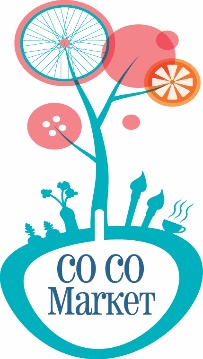 Name:Company name (if different):Company name (if different):Company name (if different):Company name (if different):Company name (if different):Company name (if different):Address:Address:Address:Address:Phone: Mobile:Mobile:Mobile:Email:Which Season are you applying for?Which Season are you applying for?Which Season are you applying for?Which Season are you applying for?Which Season are you applying for?Which Season are you applying for?WinterWinterOR    SummerOR    SummerOR    SummerOR    SummerPlease Note: Winter and Summer Seasons are for a maximum of three months and 1 trader = one seasonal application.Details of productsPlease Note: Winter and Summer Seasons are for a maximum of three months and 1 trader = one seasonal application.Details of productsPlease Note: Winter and Summer Seasons are for a maximum of three months and 1 trader = one seasonal application.Details of productsPlease Note: Winter and Summer Seasons are for a maximum of three months and 1 trader = one seasonal application.Details of productsPlease Note: Winter and Summer Seasons are for a maximum of three months and 1 trader = one seasonal application.Details of productsPlease Note: Winter and Summer Seasons are for a maximum of three months and 1 trader = one seasonal application.Details of productsPlease Note: Winter and Summer Seasons are for a maximum of three months and 1 trader = one seasonal application.Details of productsPlease Note: Winter and Summer Seasons are for a maximum of three months and 1 trader = one seasonal application.Details of productsPlease Note: Winter and Summer Seasons are for a maximum of three months and 1 trader = one seasonal application.Details of productsPlease Note: Winter and Summer Seasons are for a maximum of three months and 1 trader = one seasonal application.Details of productsPlease Note: Winter and Summer Seasons are for a maximum of three months and 1 trader = one seasonal application.Details of productsPlease Note: Winter and Summer Seasons are for a maximum of three months and 1 trader = one seasonal application.Details of productsPlease Note: Winter and Summer Seasons are for a maximum of three months and 1 trader = one seasonal application.Details of productsPlease Note: Winter and Summer Seasons are for a maximum of three months and 1 trader = one seasonal application.Details of productsPlease Note: Winter and Summer Seasons are for a maximum of three months and 1 trader = one seasonal application.Details of productsCategories:Categories:Categories:Which group does your products / services fall underWhich group does your products / services fall underWhich group does your products / services fall underWhich group does your products / services fall underWhich group does your products / services fall underWhich group does your products / services fall underWhich group does your products / services fall underWhich group does your products / services fall underWhich group does your products / services fall underWhich group does your products / services fall underWhich group does your products / services fall underWhich group does your products / services fall underCraft:Craft:Items including sculpting, crafting, jewellery etc. produced by vendorItems including sculpting, crafting, jewellery etc. produced by vendorItems including sculpting, crafting, jewellery etc. produced by vendorItems including sculpting, crafting, jewellery etc. produced by vendorItems including sculpting, crafting, jewellery etc. produced by vendorItems including sculpting, crafting, jewellery etc. produced by vendorItems including sculpting, crafting, jewellery etc. produced by vendorItems including sculpting, crafting, jewellery etc. produced by vendorItems including sculpting, crafting, jewellery etc. produced by vendorItems including sculpting, crafting, jewellery etc. produced by vendorItems including sculpting, crafting, jewellery etc. produced by vendorItems including sculpting, crafting, jewellery etc. produced by vendorProducer:Producer:Seasonal fruits or products grown or farmed by the vendor.Seasonal fruits or products grown or farmed by the vendor.Seasonal fruits or products grown or farmed by the vendor.Seasonal fruits or products grown or farmed by the vendor.Seasonal fruits or products grown or farmed by the vendor.Seasonal fruits or products grown or farmed by the vendor.Seasonal fruits or products grown or farmed by the vendor.Seasonal fruits or products grown or farmed by the vendor.Seasonal fruits or products grown or farmed by the vendor.Seasonal fruits or products grown or farmed by the vendor.Seasonal fruits or products grown or farmed by the vendor.Seasonal fruits or products grown or farmed by the vendor.Artist:Artist:Seasonal paintings or drawings produced by vendor Seasonal paintings or drawings produced by vendor Seasonal paintings or drawings produced by vendor Seasonal paintings or drawings produced by vendor Seasonal paintings or drawings produced by vendor Seasonal paintings or drawings produced by vendor Seasonal paintings or drawings produced by vendor Seasonal paintings or drawings produced by vendor Seasonal paintings or drawings produced by vendor Seasonal paintings or drawings produced by vendor Seasonal paintings or drawings produced by vendor Seasonal paintings or drawings produced by vendor Product List (Should be comprehensive).*Product List (Should be comprehensive).*Product List (Should be comprehensive).*Product List (Should be comprehensive).*Product List (Should be comprehensive).*Product List (Should be comprehensive).*Product List (Should be comprehensive).*Product List (Should be comprehensive).*Product List (Should be comprehensive).*Product List (Should be comprehensive).*Product List (Should be comprehensive).*Product List (Should be comprehensive).*Product List (Should be comprehensive).*Product List (Should be comprehensive).*Product List (Should be comprehensive).*Product nameProduct nameProduct nameProduct nameBrief description (Pictures of products required for evaluation process)Brief description (Pictures of products required for evaluation process)Brief description (Pictures of products required for evaluation process)Brief description (Pictures of products required for evaluation process)Brief description (Pictures of products required for evaluation process)Brief description (Pictures of products required for evaluation process)Brief description (Pictures of products required for evaluation process)Brief description (Pictures of products required for evaluation process)Brief description (Pictures of products required for evaluation process)Brief description (Pictures of products required for evaluation process)Brief description (Pictures of products required for evaluation process)Have you previously operated/do you currently operate a business in the County Council’s Have you previously operated/do you currently operate a business in the County Council’s Have you previously operated/do you currently operate a business in the County Council’s Have you previously operated/do you currently operate a business in the County Council’s Have you previously operated/do you currently operate a business in the County Council’s Have you previously operated/do you currently operate a business in the County Council’s Have you previously operated/do you currently operate a business in the County Council’s Have you previously operated/do you currently operate a business in the County Council’s Have you previously operated/do you currently operate a business in the County Council’s Have you previously operated/do you currently operate a business in the County Council’s Have you previously operated/do you currently operate a business in the County Council’s Have you previously operated/do you currently operate a business in the County Council’s Have you previously operated/do you currently operate a business in the County Council’s Have you previously operated/do you currently operate a business in the County Council’s administrative area?administrative area?administrative area?administrative area?YesYesYesNoNoIf yes, Name & Address of business: If yes, Name & Address of business: If yes, Name & Address of business: Do you require gas?Do you require gas?Do you require gas?Do you require gas?YesYesYesYesNoDo You require electricity?*Do You require electricity?*Do You require electricity?*Do You require electricity?*YesYesYesYesNoIf yes what are your power requirements? (AMP)If yes what are your power requirements? (AMP)If yes what are your power requirements? (AMP)*If yes you must supply your own 50 metre (min) extension lead suitable for outdoor use.*If yes you must supply your own 50 metre (min) extension lead suitable for outdoor use.*If yes you must supply your own 50 metre (min) extension lead suitable for outdoor use.*If yes you must supply your own 50 metre (min) extension lead suitable for outdoor use.*If yes you must supply your own 50 metre (min) extension lead suitable for outdoor use.*If yes you must supply your own 50 metre (min) extension lead suitable for outdoor use.*If yes you must supply your own 50 metre (min) extension lead suitable for outdoor use.*If yes you must supply your own 50 metre (min) extension lead suitable for outdoor use.*If yes you must supply your own 50 metre (min) extension lead suitable for outdoor use.*If yes you must supply your own 50 metre (min) extension lead suitable for outdoor use.*If yes you must supply your own 50 metre (min) extension lead suitable for outdoor use.*If yes you must supply your own 50 metre (min) extension lead suitable for outdoor use.*If yes you must supply your own 50 metre (min) extension lead suitable for outdoor use.*If yes you must supply your own 50 metre (min) extension lead suitable for outdoor use.Which of the three markets available are you applying for and which of the two Seasons?Which of the three markets available are you applying for and which of the two Seasons?Which of the three markets available are you applying for and which of the two Seasons?Which of the three markets available are you applying for and which of the two Seasons?Which of the three markets available are you applying for and which of the two Seasons?Which of the three markets available are you applying for and which of the two Seasons?Which of the three markets available are you applying for and which of the two Seasons?Which of the three markets available are you applying for and which of the two Seasons?Which of the three markets available are you applying for and which of the two Seasons?Which of the three markets available are you applying for and which of the two Seasons?Which of the three markets available are you applying for and which of the two Seasons?Which of the three markets available are you applying for and which of the two Seasons?Which of the three markets available are you applying for and which of the two Seasons?Which of the three markets available are you applying for and which of the two Seasons?Marlay Park SaturdayMarlay Park SundayDún Laoghaire SundaySignature of Applicant:Name of Applicant: (block print)Date of application:CategoryRentVAT 23%TotalProducer100.0023.00123.00Craft80.0018.4098.40CategoryCost*VAT 23%TotalAll others30.006.9036.90